RAINIER MASSAGE ACADEMY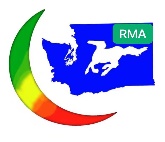 7136 Martin Luther King JR Way S #201,SEATTLE,WA98118206 723-3488RAINIERMASSAGEACADEMAY.NETThe Workforce Board (the state agency that regulates this school) requires that we ask you for this information, by law (RCW 28C.10.050). Providing your social security number is voluntary. By law, the information you provide on this form cannot be given out by any state agency as public information. The Workforce Board will not disclose data to anyone except authorized Workforce Board employees or contractors working on specific research activities, who follow strict confidentiality procedures. This format follows the information required to be submitted by the school as part of the annual student data report.Last Name: 					 First Name: 					MI: 		  Address: 						 City: 			 State: 		 Zip: 		Phone Number: 						 Date of Birth: 		/	/		Social Security Number: 	   - 	 - 	       Race (Check only one box):	White/Caucasian						Asian	Black/African American					Multiracial	American Indian or Alaska Native				Other	Hawaiian Native or other Pacific Islander*Are you Hispanic in origin?	 Yes	 No			Sex:	 Male  Female*Are you disabled?		 Yes  No	*Are you a military veteran?	 Yes  NoHighest grade completed:	Less than high school graduation				Certificate (less than 2 years)	High school graduate						Associate degree	GED								Bachelor’s degree	Some post high school, no degree/certificate		Master’s degree or higherStudent Signature            								Date